Tenterfield ShowMiniature Goat Section27/01/2024Judge – Samantha DulferJudging starts – 10:00amChief Steward – Rochelle DeenenTrophies donated by AABMGS Inc.Garlands & Rosettes donated by – Parklands Stud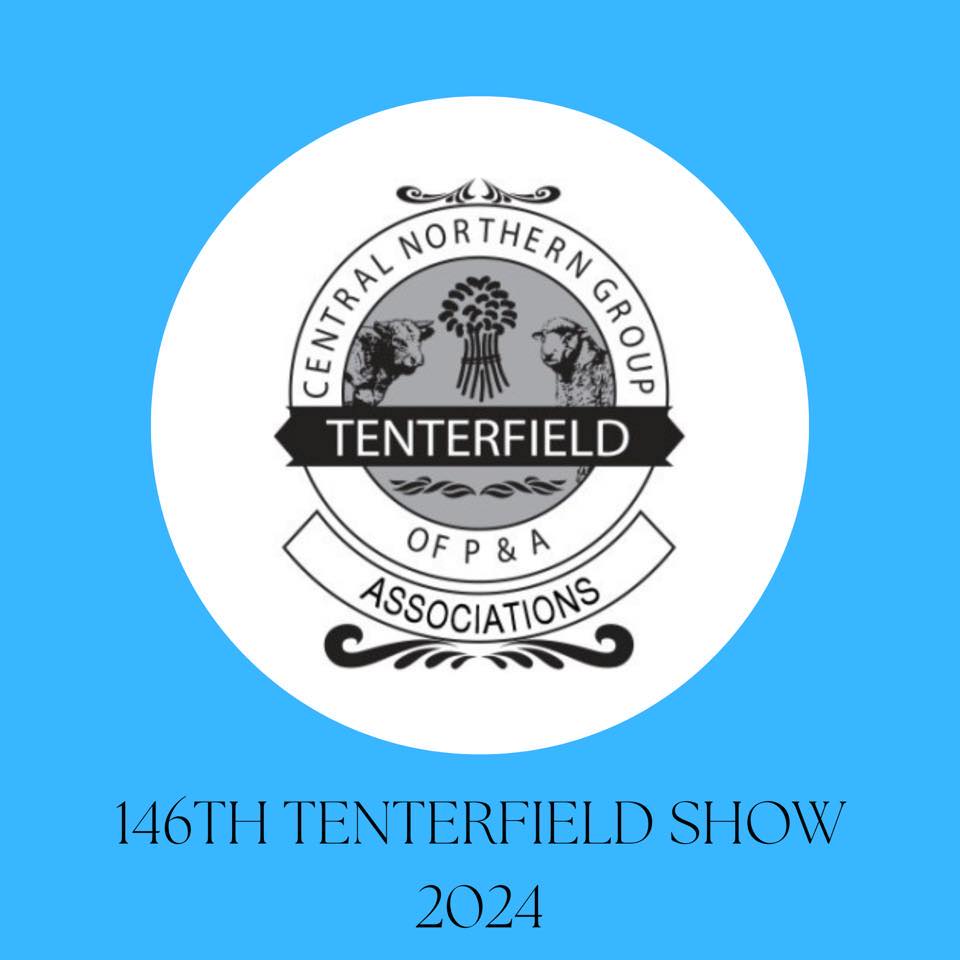 Prizes donated by the following Studs:Little RockMya-OraWataview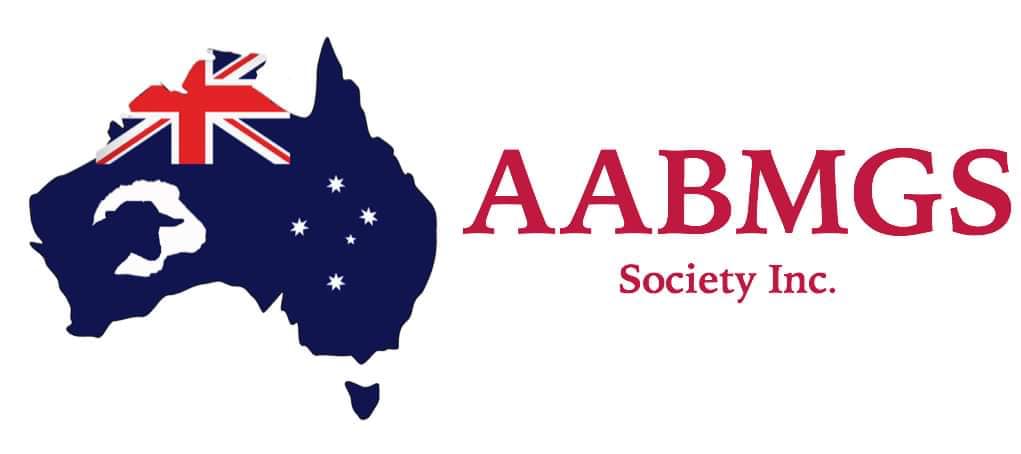 CLASSES:1.	Best Presented – Any Breed 	1.	Honeybee Calliope		– 	Tracey Filicietti	2.	Gumnut Molly 		–	 Penelope Taylor2.	Kiddy Klass Handler - Any Breed (Children 7 years and under) 	1.	Clarivon Caprines Raven	-	Nash Arthur3.	Junior Handler - Any Breed (Children 8 to 16 years) 	1.	Gumnut Molly	 		-	Penelope Taylor4.	Adult Handler – Any Breed 	1.	Honeybee Caliope		- 	Tracey Filicietti5.	Best Udder	1.	Gumnut Molly 		-	Penelope TaylorWETHERS:6. 	Wether Under 6 Months – Any Breed 	1.	Little Rock Prince 		-	Rochelle Deenen	2.	Little Rock Mr Bo Jangles	- 	Rochelle DeenenChampion Miniature Wether Under 6 Months	LITTLE ROCK pRINCEReserve Champion Miniature Wether UNDER 6 MONTHSLITTLE ROCK MR BO JANGLES9.	Wether over 2 years	- Any Breed 	1.	Little Rock Bruno Mars	-	Rochelle Deenen		Champion Miniature adult Wether	LITTLE ROCK BRUNO MARSReserve Champion Miniature adult Wether SUPREME MINIATURE WETHER	LITTLE ROCK BRUNO MARSKID DOES UNDER 6 MONTHS:10.   	MINIATURE ANGLO NUBIAN Kid Doe under 6 months 	1.	Wildwood Evangelista	 	-	Liam Holland	2.	Clarivon Caprines Winnie	-	Sue Smith	3.	Clarivon Caprines Zoya 	-	Sue Smith11.	AUSTRALIAN MINIATURE Kid Doe under 6 months	1.	KaiDi Park Tianna 		-	Kristy Gillman	2.	Benclue Hailey 		-	Tracey Filicietti12.	ELF Kid Doe under 6 months	1.	Pippinwood  Freya 		-	Kristy Gillman14.	PYGMY Kid Doe under 6 months 	1.	Little Rock My Sharona	-	 Rochelle Deenen	2.	Little Rock Cecilia		-	 Rochelle Deenen	3.	Little Rock Reba McEntire	-	 Rochelle Deenen15.	NIGERIAN DWARF Kid Doe under 6 months	1.	Wataview Mimi 		-	Lyndell Bentley16.	MINIATURE BOAR Kid Doe under 6 months	1.	KaiDi Park Ilianna		-	Kristy GillmanCHAMPION KID DOE UNDER 6 MONTHS  WILDWOOD EVANGELISTARESERVE CHAMPION KID DOE UNDER 6 MONTHSLITTLE ROCK MY SHARONAKID DOES 6 TO 12 MONTHS:17.	MINIATURE ANGLO NUBIAN Kid Doe under 12 months 	1.	Clarivon Caprines Maple 	-	Sue SmithCHAMPION KID DOE 6 TO 12 MONTHS CLARIVON CAPRINES MAPLERESERVE CHAMPION KID DOE 6 TO 12 MONTHS Junior Does 1 to 3 years: 25.   	AUSTRALIAN MINIATURE  Junior Doe 1 to 3 years 	1.	Wataview Marisol 		-	Lyndell Bentley	2.	Honeybee Calliope 		-	Tracey Filicietti28.	PYGMY Junior Doe 1 to 3 years	1.	Wildwood Destiny		-	Liam Holland30.	MINIATURE BOAR Junior Doe 1 to 3 years	1.	Pippinwood Angel		-	Kristy GillmanCHAMPION JUNIOR DOE WATAVIEW MARISOLRESERVE CHAMPION JUNIOR DOEHONEYBEE CALLIOPEADULT DOES OVER 3 YEARS & OVER: (MUST HAVE KIDDED) 32. 	AUSTRALIAN MINIATURE Adult Doe over 3 years 	1.	Buccanwood Armani		-	Lyndell Bentley	2.	Gumnut Molly			-	Penelope TaylorCHAMPION ADULT DOE  BUCCANWOOD ARMANIRESERVE CHAMPION ADULT DOEGUMNUT MOLLYKID BUCKS UNDER 6 MONTHS:38.	MINIATURE ANGLO NUBIAN Buck Kid under 6 months	1.	Wildwood Elorado		-	Liam Holland39.	AUSTRALIAN MINIATURE Buck  Kid Under 6 mobths	1.	Benclue Hurricane		-	Tracey Filicietti	2.	KaiDi Park Beau		-	Kristy Gillman42.	PYGMY Kid Buck under 6 months 	1.	Kidiwink Kidz Osian		-	Lyndell Bentley	2.	Litle Rock Jimmy Ricard	-	Rochelle Deenen	3.	Petite Bleat Van Halen	-	Rochelle DeenenCHAMPION KID BUCK UNDER 6 MONTHS KIDIWINK KIDZ OSIANRESERVE CHAMPION KID BUCK UNDER 6 MONTHSBENCLUE HURRICANEKID BUCKS UNDER 12 MONTHS:Junior BUCKS 1 to 3 years:54.   	ELF Junior Buck 1 to 3 years 	1.	Wildwood Diego		-	Liam Holland56.	PYGMY Junior Buck 1 to 3 years 	1.	Petite Bleat Chance		-	Lyndell Bentley	2.	Narion Eskimo Joe		-	Rochelle DeenenCHAMPION JUNIOR BUCK PETITE BLEAT CHANCERESERVE CHAMPION JUNIOR BUCK NARION ESKIMO JOE ADULT BUCKS OVER 3 years:63.	PYGMY Adult Buck over 3 years	1.	Mya-Ora Ed Sheeran		-	Rochelle Deenen	2.	Mini-Lee Judas Priest		-	Liam HollandCHAMPION ADULT BUCK MYA-ORA ED SHEERANRESERVE CHAMPION ADULT BUCK MINI LEE JUDAS PRIEST66.	Sire or Dam & 1 Progeny	1.	Mya-Ora Ed Sheeran & Little Rock Reba McEntire	-	Rochelle Deenen	2.	Pippinwood Angel & KaiDi Park Ilianna		-	Kristy Gillman68.	Breeders Pair	1.	KaiDi Park ilianna & KaiDi Park Levi			-	Kristy Gillman	2.	KaiDi Park Tinna & KaiDi Park Beau			-	Kristy GillmanBest Of Breed: MINIATURE ANGLO NUBIAN			Wildwood EvangelistaAUSTRALIAN MINIATURE			KaiDi Park Tinana				ELF GOAT					Wildwood Diego	PYGMY						Kidiwink Kidz Osian	MINIATURE BOAR				Pippinwood AngelGRAND CHAMPION DOEWILDWOOD EVANGELISTALIAM HOLLANDGRAND CHAMPION BUCKKIDIWINK KIDZ OSIANLYNDELL BENTLEYSUPREME MINIATURE GOATWILDWOOD EVANGELISTALIAM HOLLAND